МИНИСТЕРСТВО ОБРАЗОВАНИЯ И НАУКИ РЕСПУБЛИКИ КАЗАХСТАНЕВРАЗИЙСКИЙ НАЦИОНАЛЬНЫЙ УНИВЕРСИТЕТ ИМ. Л.Н. ГУМИЛЕВАФАКУЛЬТЕТ СОЦИАЛЬНЫХ НАУККАФЕДРА СОЦИАЛЬНОЙ ПЕДАГОГИКИ И САМОПОЗНАНИЯПРОГРАММАмеждународной научно-практической конференции «Научно-исследовательская деятельность в контексте модернизации высшего образования: мировой опыт и национальные приоритеты»(в рамках реализации проекта AP08956538 «Модификация научно-исследовательской подготовки специалистов дошкольного образования на основе зарубежного опыта (Финляндия)» КН МОН РК)Дата проведения: 30 июня 2021 годаВремя проведения: 14.00 час. Место проведения: ЕНУ имени Л.Н.Гумилева, факультет социальных наук, учебный корпус №4          Платформа MS Teams: https://teams.microsoft.com/l/meetup-join/19%3aw7InQf5a08xZ_kjhCBGZ47R3k9tSEd_QyyLBBv7Tfyk1%40thread.tacv2/1624950995297?context=%7b%22Tid%22%3a%225a2fd781-9261-485a-af2b-6171d0efab73%22%2c%22Oid%22%3a%22e6cc3ee8-f993-497a-ad8b-90f75779be82%22%7d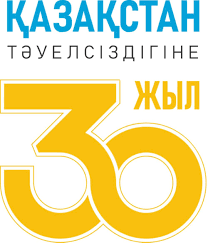 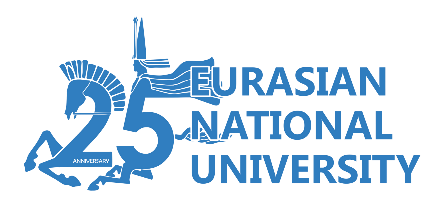 Пленарное заседаниеПленарное заседание14:00-14:10Приветствие участников конференции декана факультета социальных наук Евразийского национального университета имени Л.Н. Гумилева  Сомжурек Баубека Жумашевича14:10-14:20Приветственное слово заведующей кафедрой дошкольной педагогики и психологии Башкирского государственного педагогического университета имени М.Акмуллы Борониловой Ирины Геннадьевны (Российская Федерация, Республика Башкортостан, г. Уфа)14:20-14:30Приветственное слово заведующей кафедрой социальной педагогики и самопознания Евразийского национального университета имени Л.Н. Гумилева Сламбековой Толкын Сламкуловной.14:30-14:40Выступление д.п.н., профессора Казахского женского государственного университета Жиенбаевой Сайры Нагашбаевной. Тема доклада: «Мектепке дейінгі ұйымға инновациялық бағыттағы мамандар дайындаудың мәселелері».14:40-14:50Выступление к.п.н., профессора Евразийского национального университета имени Л.Н. Гумилева  Жумабековой Фатимы Ниязбековны. Тема доклада: «Білім беруді модернизациялау жағдайында ғылыми-зерттеу қызметін жетілдірудің басымдықтары».   14:50-15.00 Выступление заведующего дошкольной организации «Алматы» Смаковой Анары Долдабековны. Тема доклада: «Применение инновационных технологий в экологическом воспитании дошкольников».15:00-15:10Выступление к.п.н., доцента Евразийского национального университета имени Л.Н. Гумилева  Салиевой Айгуль Жанаевны, PhD Токатлыгиль Юлии Сергеевны. Тема доклада: «К вопросу о научно-исследовательской подготовке бакалавров дошкольного образования».15:10-17:00Заседания секций.17:00-17:10Закрытие конференции.